关于开展2020年度“天府英才计划”奖励扶持资金拨付工作的通知相关用人单位：为做好“天府英才计划”奖励扶持资金拨付工作，按照《四川天府新区直管区“天府英才计划”实施办法(修订版）》相关规定，天府新区党工委党群工作部（新区人才办）近期拟开展2020年度“天府英才计划”人才及团队（项目）奖励扶持资金申领拨付工作。现将有关事项通知如下：网上填报用款协议（一）填报对象及时间填报对象：2020年度“天府英才计划”入选人才及项目（团队）；填报时间：2021年11月23日（09:00点始）至2021年11月26日（17:00分止）。（二）填报流程第一阶段（网上填报）：11月23日至11月24日1.用人单位管理员登录天府新区创新创业人才云服务平台（http://www.tfstartup.cn/index），组织本单位入选人才、团队带头人、人才项目负责人在规定时间内填报《用款协议》。2.入选人才、团队带头人、人才项目负责人应按照认定类型填报对应《用款协议》。如：个人奖励应填报《天府新区直管区“天府英才计划”人才认定资助资金用款协议书》；团队、人才创业项目、军民融合专项奖励扶持应填报《天府新区直管区“天府英才计划”人才项目资助资金用款协议书》；人文社科资助应填报《天府新区直管区“天府英才计划”人文社科资金用款协议书》。3.用人单位账号管理员对已填报的《用款协议》进行审核把关。第二阶段（网上审核）：11月25日党群工作部（人才办）对用款协议等已填报内容进行审核，指导入选人才、团队带头人、项目负责人修改完善，并最终审定。第三阶段（资料准备）：11月26日入选人才、团队带头人、项目负责人下载并打印带有水印的《用款协议》（4份）。    二、2020年度评审入选签约申领流程（一）签约时间及地点签约时间：2021年11月29日至2021年12月1日；签约地点：成都市天府新区湖畔西路99号7栋天府英才中心1 楼政务服务区。（二）签约流程天府新区创新创业人才云服务平台已开通预约功能，用人单位根据本单位入选人才、团队及人才项目数量，结合工作实际情况提前预约具体签约时间，并统筹安排1—2名签约专员前往签约地点按时签约。（特别注意：《用款协议》中申报人签字处、丙方处务必提前签字捺印，团队项目《用款协议》除项目负责人签字捺印外，核心成员也需签字捺印；单位盖章处务必提前加盖印章，其中乙方盖章处需加盖公章、财务专用章、法人代表章）（四）签约资料1.资金申领资料：营业执照复印件、单位开户行复印件、入选人才资金申领表（附件1）、入选团队项目资助申领表（附件2）、收据（单位财务统一开具）。（特别注意：对于同一单位入选多名人才、团队项目的，只需提供一份营业执照复印件、单位开户行复印件；申领表均需加盖公章，且尤其注意不要重复填写“万元”等金额单位，收据需加盖财务专用章，确保字迹清晰，无错别字，无漏项，无修改，无后补内容。）2.申报及签约材料：《用款协议》（4份）、人才申报书及申报附件材料2份。（特别注意：申报书和申报附件材料装订在一起，并加盖单位骑缝章）其他事项1.用人单位申领专员需近14天内无中高风险地区旅居史，严格遵守疫情防控相关规定，提交相关申领材料时需出示健康码、行程码。若用人单位存在新冠病毒患者（无症状感染者）或者黄红码人员，暂时不参加本次申领，后续我们将通知补领。请用人单位根据实际情况参与本次申领，如有不实将追究相关责任。2.学校、医院向基层社事局预约签约时间，基层社事局根据实际情况安排具体签约时间和地点，党群工作部（人才办）组织现场签约工作，签约后由基层社事局统一将签约资料报送至科创和人才局。（联系人：赵老师，68773465）附件：1.入选人才资助资金申领表      2.入选团队资助资金申领表3.收据模板四川天府新区党工委党群工作部 2021年11月8日    附件12020年度“天府英才计划”入选人才奖励资金申领表注：请各用人单位认真填写，填写无误后，签字并加盖单位公章。附件22020年度“天府英才计划”入选团队（项目）扶持资金申领表注：请各用人单位认真填写，填写无误后，签字并加盖单位公章。附件3收据模板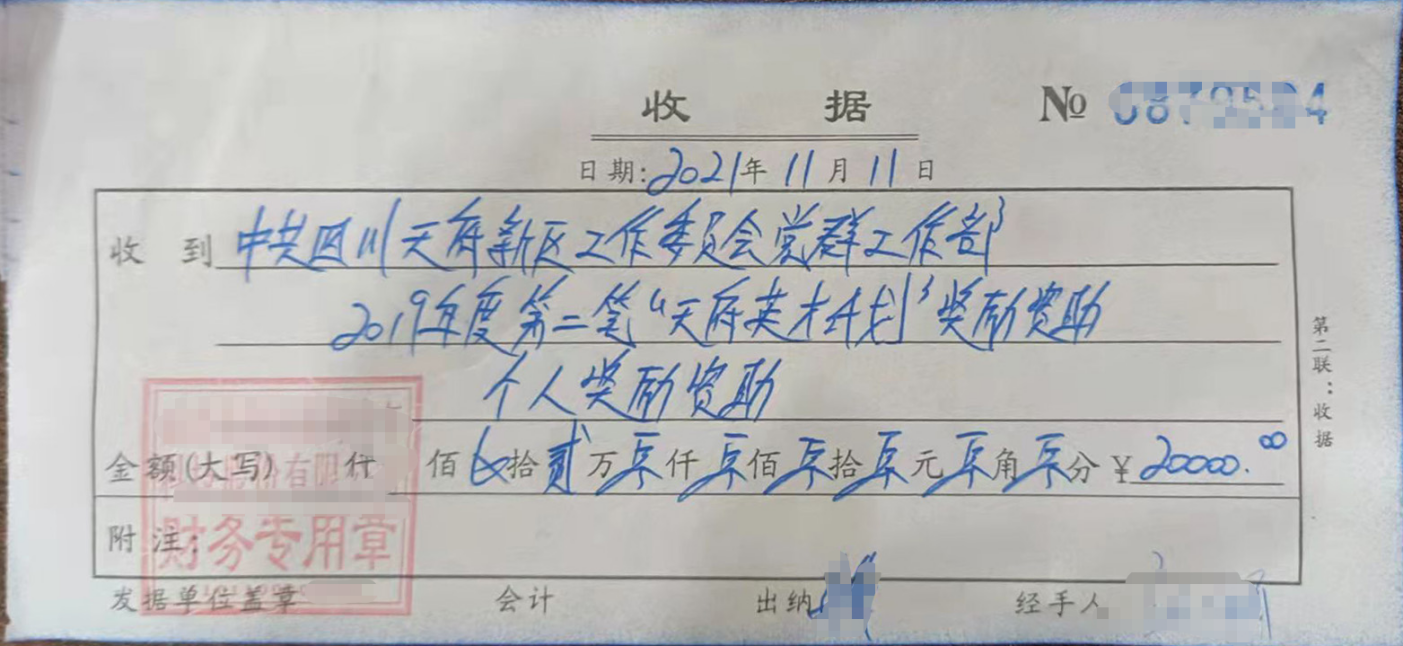 注意事项：一、抬头写：收到中共四川天府新区工作委员会党群工作部2020年度第一笔“天府英才计划”奖励资助。二、奖励类型按照实际情况填写。三、大写要规范，常见错误包括将“贰”写错，仟、佰等无数字地方留白，没有划掉；将“壹拾伍万”简写为“拾伍万”。四、切忌涂改和后补内容。单位名称入选人才信息姓名评定档次联系方式2020年度天府英才计划第1笔申领金额（单位：万元）入选人才信息正确填法：2错误填法：2万元入选人才信息入选人才信息入选人才信息入选人才信息入选人才信息入选人才信息入选人才信息合计合计合计合计正确填法：2错误填法：2万元单位负责人签字：年  月   日（公章）单位负责人签字：年  月   日（公章）单位负责人签字：年  月   日（公章）单位负责人签字：年  月   日（公章）单位负责人签字：年  月   日（公章）单位名称入选团队成员（或项目负责人）信息姓名团队（或项目）评定档次联系方式2020年度天府英才计划第1笔申领金额（单位：万元）入选团队成员（或项目负责人）信息正确填法：300错误填法：300万元入选团队成员（或项目负责人）信息正确填法：300错误填法：300万元入选团队成员（或项目负责人）信息正确填法：300错误填法：300万元入选团队成员（或项目负责人）信息正确填法：300错误填法：300万元入选团队成员（或项目负责人）信息正确填法：300错误填法：300万元入选团队成员（或项目负责人）信息正确填法：300错误填法：300万元入选团队成员（或项目负责人）信息正确填法：300错误填法：300万元入选团队成员（或项目负责人）信息正确填法：300错误填法：300万元合计合计合计合计单位负责人签字：年  月   日（公章）单位负责人签字：年  月   日（公章）单位负责人签字：年  月   日（公章）单位负责人签字：年  月   日（公章）单位负责人签字：年  月   日（公章）